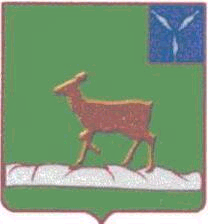 ИВАНТЕЕВСКОЕ РАЙОННОЕ СОБРАНИЕИВАНТЕЕВСКОГО МУНИЦИПАЛЬНОГО РАЙОНАСАРАТОВСКОЙ ОБЛАСТИДвадцать четвертое заседание 	       проект			РЕШЕНИЕ №от 3 марта 2023 годас. ИвантеевкаОтчет главы Ивантеевского муниципального района «Об итогах социально-экономического развития района за 2022 год и задачах на 2023 год»На основании статей 19 и 23 Устава Ивантеевского муниципального района Саратовской области, Ивантеевское районное Собрание РЕШИЛО:1. Принять к сведению отчет главы Ивантеевского муниципального района «Об итогах социально-экономического развития района за 2022 год и задачах на 2023 год» согласно приложению №1.2. Признать работу главы Ивантеевского муниципального района «Об итогах социально-экономического развития района за 2022 год и задачах на 2023 год» удовлетворительной.3. Настоящее решение разместить на официальном сайте администрации Ивантеевского муниципального района Саратовской области в сети Интернет  и обнародовать в районном муниципальном учреждении культуры «Ивантеевская межпоселенческая центральная библиотека» и сельских филиалах.4. Решение вступает в силу после его обнародования.Председатель Ивантеевскогорайонного Собрания                                        			    А.М. Нелин